VSTUPNÍ ČÁSTNázev moduluIzolační materiály Kód modulu36-m-2/AB50Typ vzděláváníOdborné vzděláváníTyp moduluodborný teoretickýVyužitelnost vzdělávacího moduluKategorie dosaženého vzděláníE (dvouleté, EQF úroveň 2)H (EQF úroveň 3)Skupiny oborů36 - Stavebnictví, geodézie a kartografieKomplexní úlohaIzolační materiályObory vzdělání - poznámky36-67-E/01 Zednické práce36-51-E/01 Dlaždičské práce36-55-E/01 Klempířské práce ve stavebnictví36-59-E/01 Podlahářské práce36-67-E/02 Stavební práce36-67-H/01 Zedník36-52-H/01 Instalatér36-54-H/01 Kameník36-56-H/01 Kominík36-58-H/01 Montér vodovodů a kanalizací a obsluha vodárenských zařízení36-59-H/01 Podlahář36-63-H/01 Štukatér36-65-H/01 Vodař36-66-H/01 Montér suchých staveb36-67-H/02 Kamnář36-44-L/51 Stavební provozDélka modulu (počet hodin)12Poznámka k délce moduluPlatnost modulu od30. 04. 2020Platnost modulu doVstupní předpokladyŽákrozlišuje stavební materiály a základní vlastnosti stavebních materiálůrozlišuje pojmy jako je „hydroizolace“, „tepelná a zvuková“ izolaceorientuje se v technických listech a vyhledává v nich informaceJÁDRO MODULUCharakteristika moduluModul se zaměřuje na soustavu izolačních materiálů týkajících se zamezení vnikání vlhkosti do objektu a eliminaci jejího destrukčního působení (hydroizolace), vnikání chladu do a únik tepla z objektu (tepelné izolace) a zamezení šíření hluku a zvuku v objektu, včetně jeho vnikání a působení z vnějšího prostředí (zvukové izolace).Těmito znalostmi žáci získají odborné vědomosti z oblasti hydroizolačních, tepelně izolačních a zvukově izolačních materiálů, které budou moci využívat i po praktické stránce na odborném výcviku ve svém oboru.Očekávané výsledky učeníŽák:se orientuje v rozdílnosti pojmů hydroizolace, tepelná izolace a zvuková izolacepopíše smysl a důvod využití izolačních materiálůvysvětlí na příkladech vlastnosti izolačních materiálů a nežádoucí účinky při jejich absencirozdělí a zařadí jednotlivé izolační materiály podle struktury a použitívyjmenuje druhy stavebních izolací podle jejich využitípředvede práci s jednotlivými typy izolačních materiálůurčí místo uložení stavební izolace podle specifických vlastnostívyjmenuje používané nářadí pro položení (osazení) a zpracování jednotlivých druhů izolacívyjmenuje jednotlivé body BOZP při manipulaci, kladení a zpracování jednotlivých druhů izolačních materiálůObsah vzdělávání (rozpis učiva)Základní rozdělení izolačních materiálů – hydroizolační, tepelně izolační, zvukově izolačníDruhy nepříznivých účinků na objekt – vlhkost a voda, ztráta tepla a pronikání chladu, hluk šířící se v objektu a vnikání hluku do objektu Rozdělení izolačních materiálů podle složení – živičné nepropustné, lehké s póry, měkkéZákladní funkce izolací – ochrana stavby před nepříznivými účinky vlhka a vody, tepla a zimy, hluku a zvukuVliv izolačních hmot na objekt při správném použitíBOZP při používání všech izolačních materiálů a jejich zpracováníHydroizolace – hydroizolační materiály a hydroizolační prvky, druhy materiálů neživičného charakteru, živičného charakteru a rozdělení (asfalty, dehty), penetrační nátěry, laky – ochranný a reflexní, asfaltové pásy a technologický postup kladení, hydroizolační materiál na základové kce a jako střešní krytina, skladování materiálu, zásady a chyby při provádění plošné hydroizolace, hydroizolační fólie nové generace, hydroizolační nátěry, tmely a omítky, nářadí pro práci s hydroizolačním materiálem, časté chyby při provádění hydroizolace.Tepelná izolace – rozdělení podle struktury (vláknité, pěnové, tvarované a sypké), druhy tepelných izolací, aplikace jednotlivých izolací v praxi, tepelný most a tepelná ztráta, minimální tloušťka tepelně izolačních materiálu při zateplování objektu, umístění tepelně izolačního materiálu v podkroví a stropní konstrukci, stříkaná tepelná izolace tvrdá a měkká, používané nářadí při práci s tepelnými izolacemi, chyby a následky při špatně provedené tepelné izolaci.Zvuková izolace – vliv hluku na lidský organizmus, šíření hluku v objektu, druhy zvukových izolací, zvuková izolace stropu a stěny (kročejová neprůzvučnost), zamezení šíření hluku do sousední místnosti a bytu, zamezení šíření hluku z vnějšího prostředí do objektu, používané nářadí pro zpracování zvukové izolace.Izolace proti radonu -  základní druhy, technologický postup pokládky, chyby při provádění.Učební činnosti žáků a strategie výukyŽákům bude prezentována učební látka za pomocí učebnice, výkladu a projektoru ve spojení s internetovými stránkami výrobců jednotlivých izolačních hmot.Během výuky je možné navštívit stavebniny, kde se prakticky seznámí s izolačními hmotami, jejich vlastnostmi a budou mít možnost nahlédnout do technických listů jednotlivých materiálů, seznámit se s nimi a tím budou mít možnost se s nimi naučit pracovat a využívat je při práci ve svém oboru.Každý žák si vybere nějaký druh izolačního materiálu, sežene si k tomuto materiálu technický list a vybraní žáci svoji práci ostatním odprezentují. Tím si zopakují probranou látku, včetně seznámení se s používaným nářadím a BOZP při práci s jednotlivými materiály.Taktéž je možné, dle možnosti, domluvit seminář nebo besedu se zástupci firem vyrábějící, popřípadě více pracující s jednotlivými izolačními materiály či domluvit exkurzi do výrobny některého z izolačních materiálů.Zařazení do učebního plánu, ročníkDoporučení k zařazení do UP pro 2. ročníky oborů vzdělání skupiny 36VÝSTUPNÍ ČÁSTZpůsob ověřování dosažených výsledkůÚstně – příprava některých izolačních materiálů z technických listů a odprezentování spolužákům, rozdělení jednotlivých izolací a jejich využití, strukturální rozdílnost jednotlivých izolačních materiálůPísemně – technologický postup kladení tepelné izolace při zateplování objektu, aplikace hydroizolace na základové pasy včetně penetračního nátěru a umístění zvukové izolace do stropní konstrukce s nákresemJednotlivé technologické postupy lze procvičovat při praktické části výuky (odborného výcviku – praxi) podle toho, jaký druh práce je zrovna s žáky procvičovánKritéria hodnoceníSprávná a výstižná formulace odpovědí u ústní zkoušky a schopnost práce s technickými listy výrobců – prezentace,správné odpovědi technologického postupu a na dané otázky při hodnocení v písemné zkoušceHodnocení:Výborně: 100 - 85 % správných odpovědíChvalitebně: 84 - 70 % správných odpovědíDobře: 69 - 50 % správných odpovědíDostatečně: 49 - 30 % správných odpovědíNedostatečně: 29 - 0 % správných odpovědíDoporučená literaturaKatalogy a technické listy výrobců, Technologie pro 1. ročník, učebnice pro odborná učiliště, Parta 2001, ISBN 80-85989-76-XStavební technologie 1. pro SOU, učebního oboru zedník, Sobotáles 2005, ISBN: 978-80-86817-09-5PoznámkyIZMAObsahové upřesněníOV RVP - Odborné vzdělávání ve vztahu k RVPMateriál vznikl v rámci projektu Modernizace odborného vzdělávání (MOV), který byl spolufinancován z Evropských strukturálních a investičních fondů a jehož realizaci zajišťoval Národní pedagogický institut České republiky. Autorem materiálu a všech jeho částí, není-li uvedeno jinak, je Stanislav Vedra. Creative Commons CC BY SA 4.0 – Uveďte původ – Zachovejte licenci 4.0 Mezinárodní.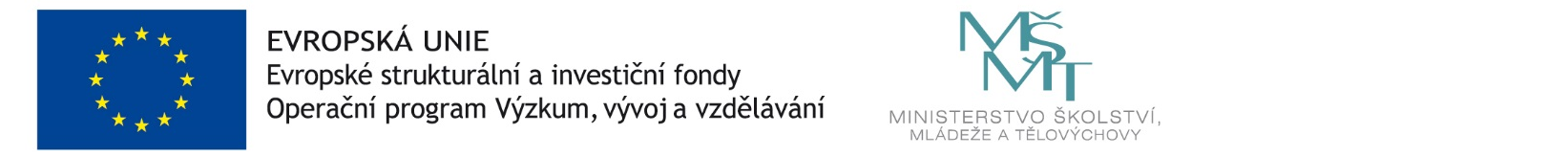 